Dotazník pro rodiče (2. Stupeň ZŠ)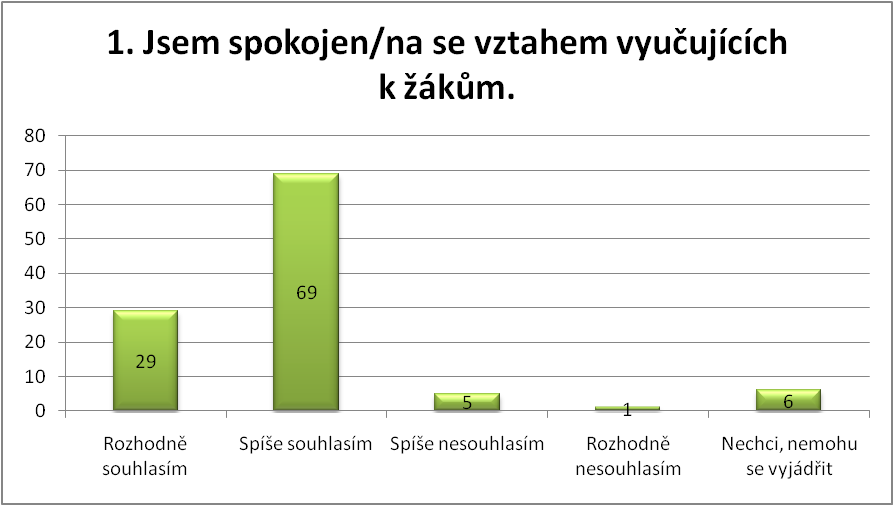 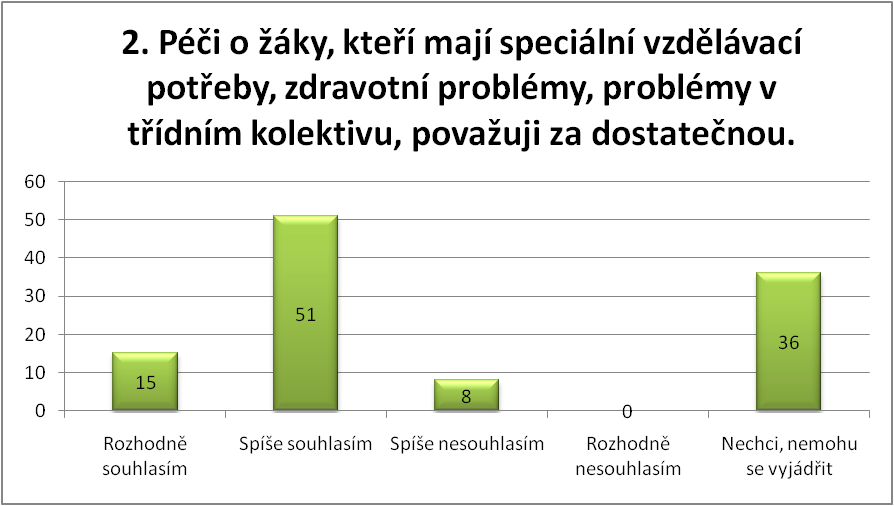 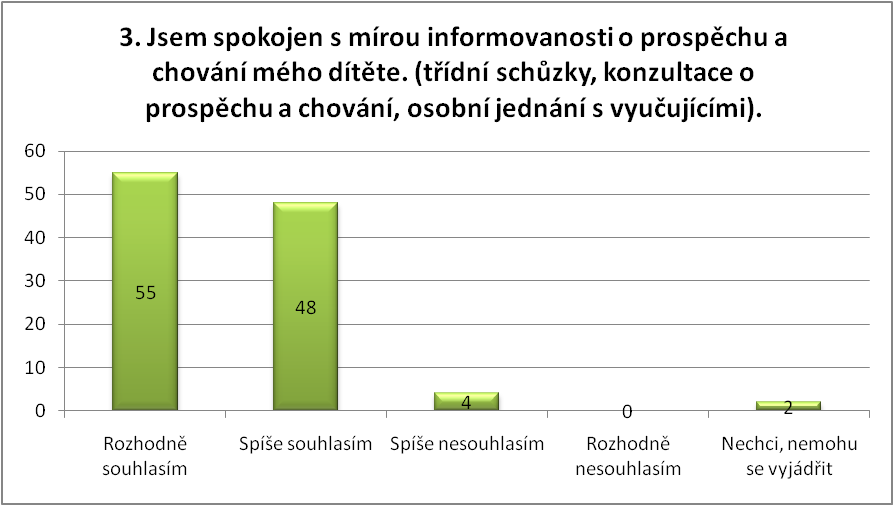 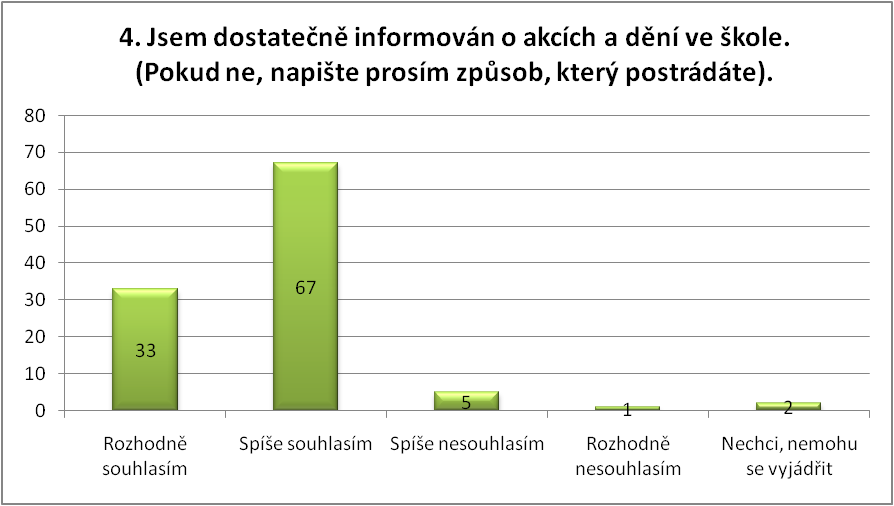 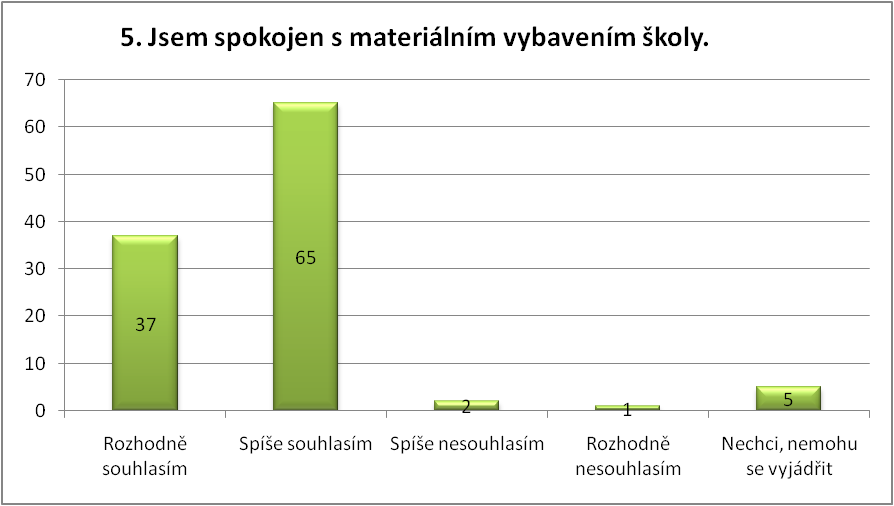 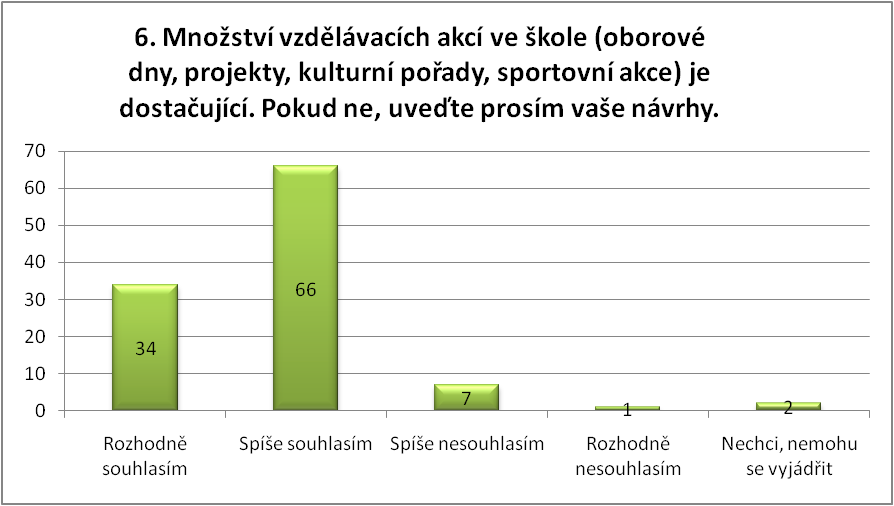 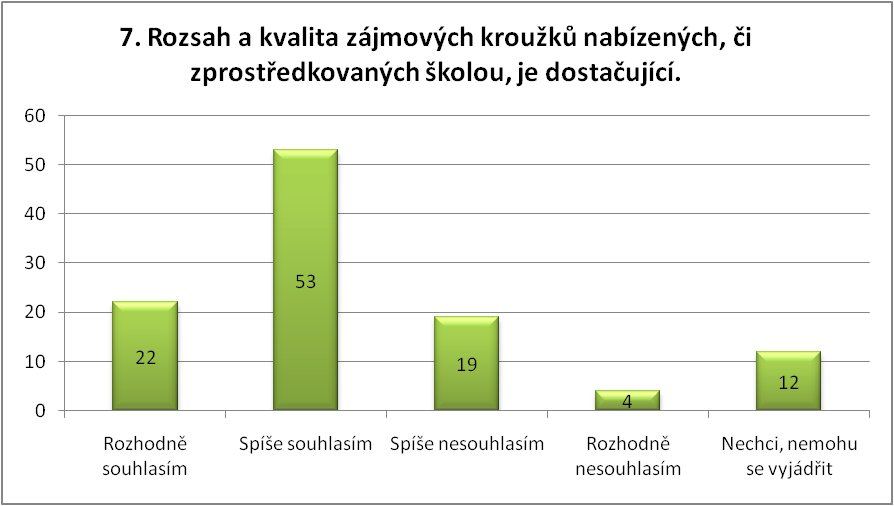 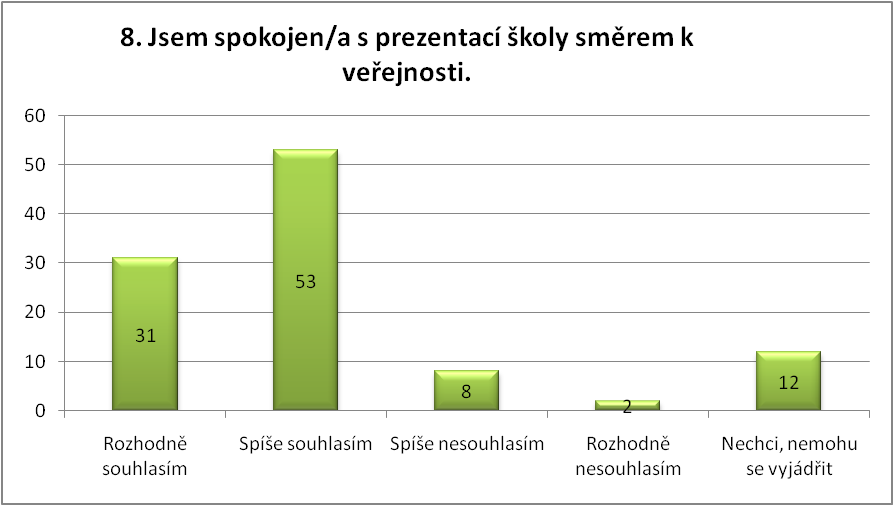 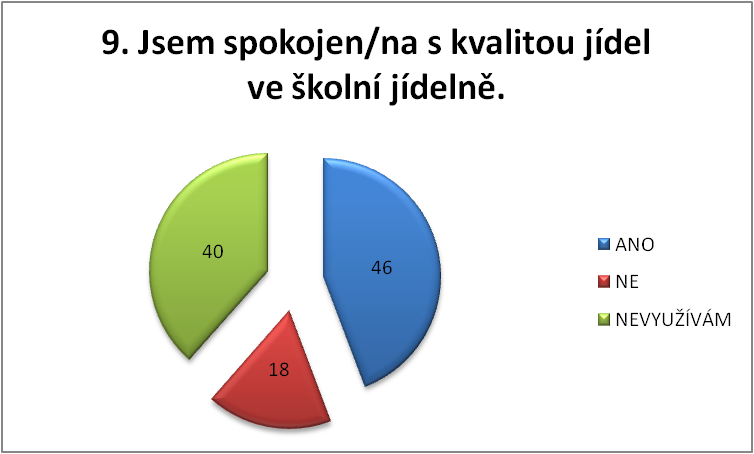 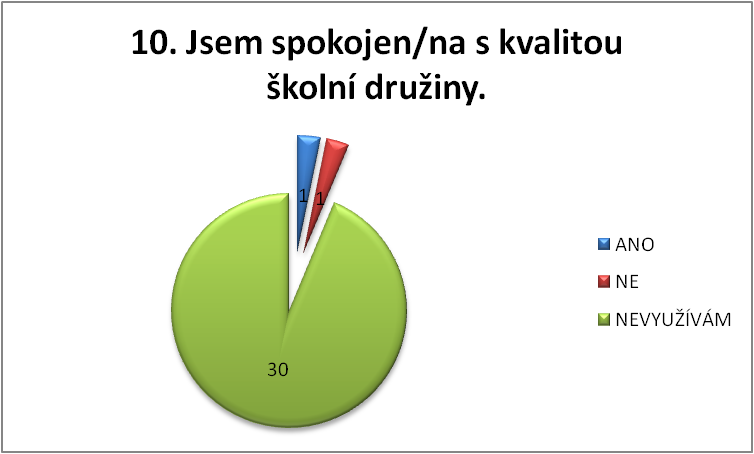 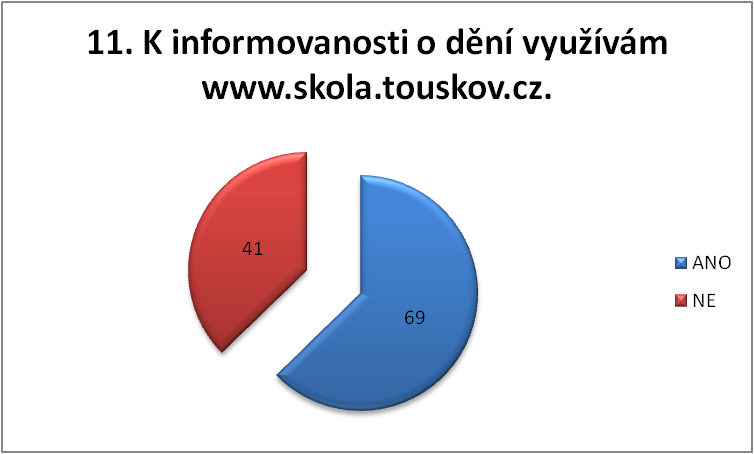 